2019年吉林高考文科数学压轴试题及答案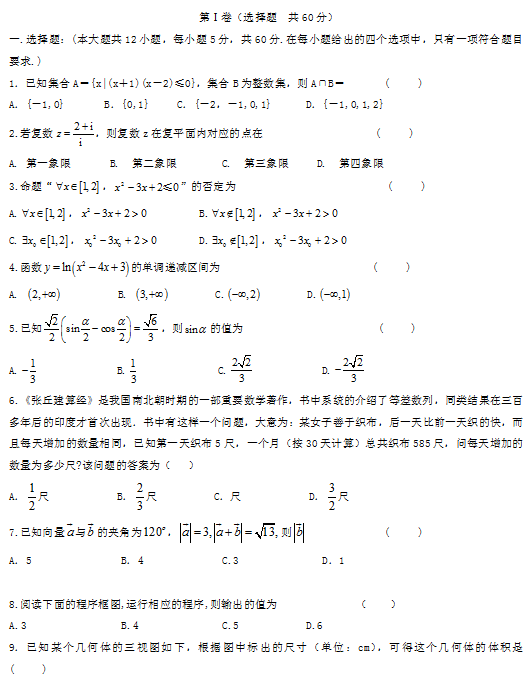 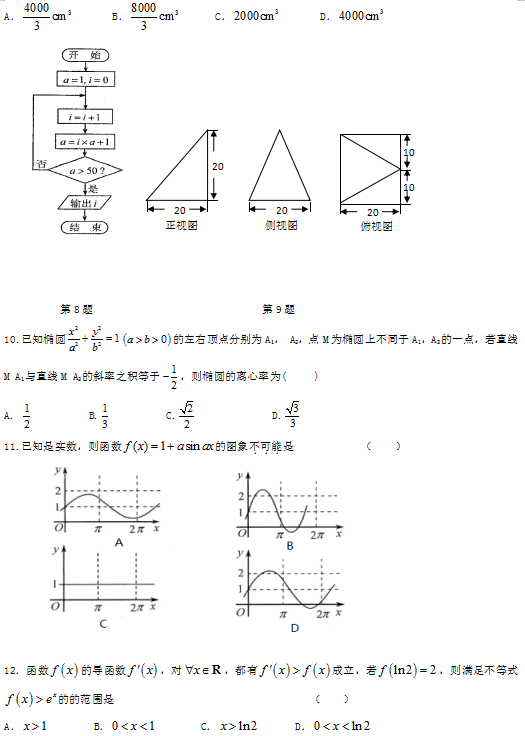 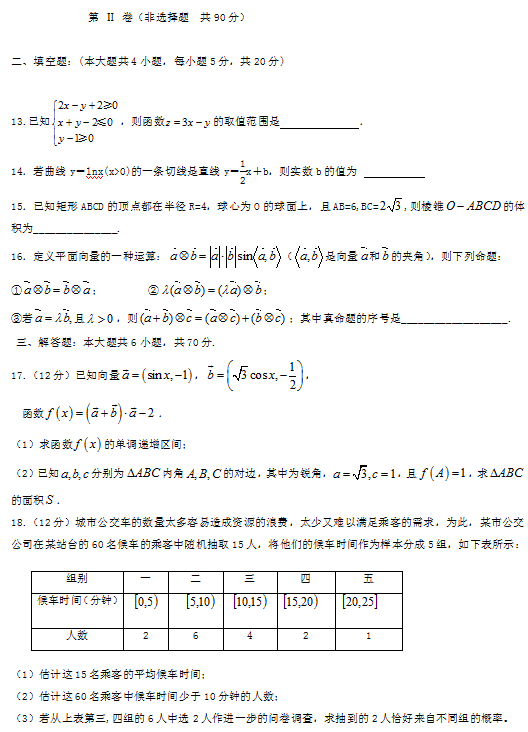 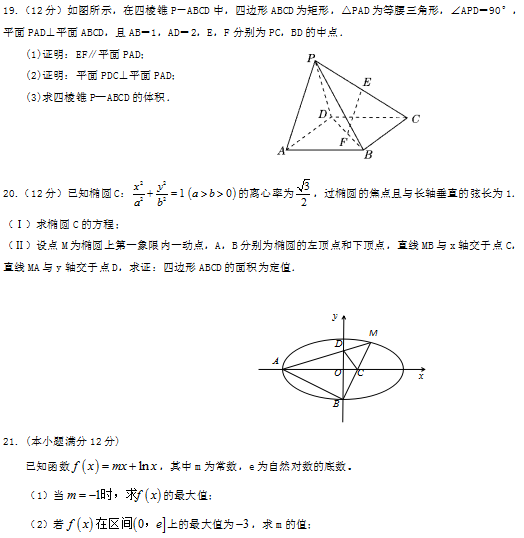 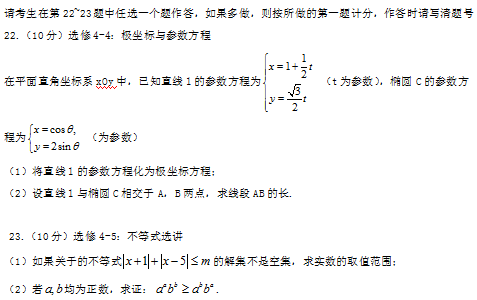 参考答案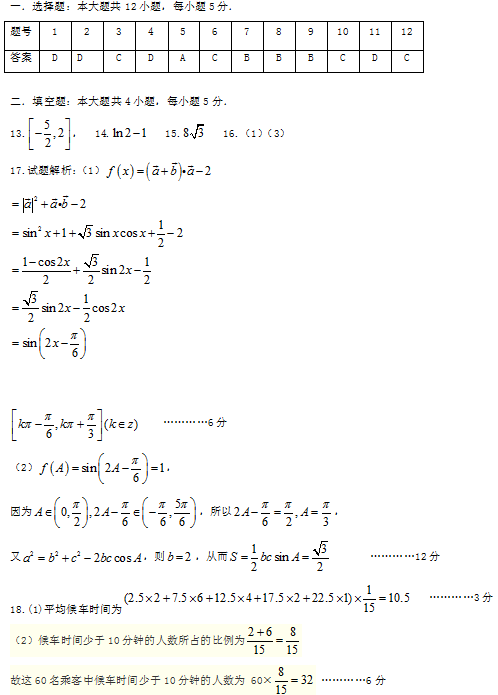 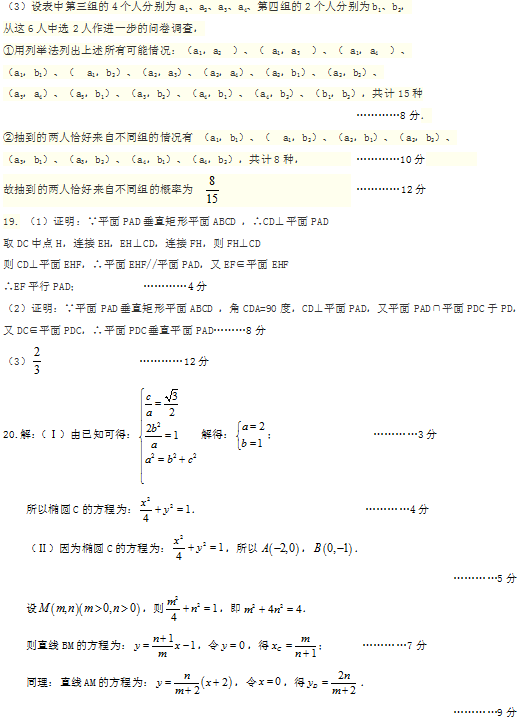 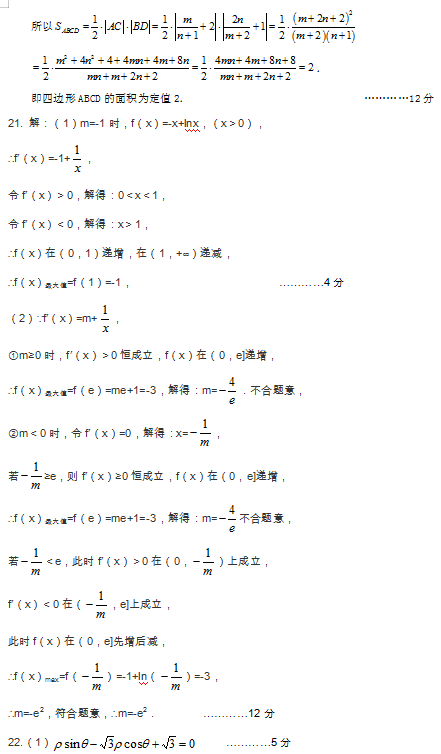 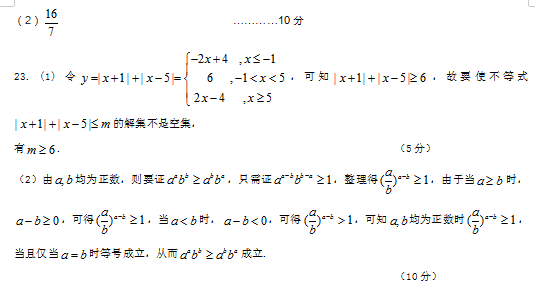 